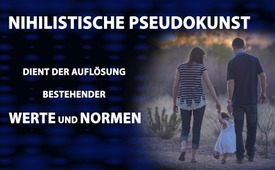 Nihilistische Pseudokunst dient der Auflösung bestehender Werte und Normen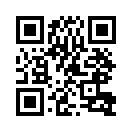 Im Rahmen der Kunstveranstaltung „documenta 14“ präsentierte der Künstler Terre Thaemlitz in einer Video-, Audio- und Text-Installation verpixelte „Inzest- und Schwulenpornos“. Warum eine derart moralisch verwerfliche Inszenierung ausgerechnet im Sakralraum einer Christuskirche vorgeführt wurde, ging Kla.TV auf den Grund.Im Juli 2017 präsentierte der Künstler und bekennende Nihilist* Terre Thaemlitz im Rahmen der Kunstveranstaltung „documenta 14“ sein Werk „Deproduction“. Im Sakralraum der Christuskirche in Köln führte er in einer 90-minütigen Video-, Audio- und Text-Installation verpixelte „Inzest- & Schwulenpornos“ vor, woraufhin viele Besucher die Veranstaltung vorzeitig verließen. In einem anschließenden Publikumsgespräch erklärte er die Familie als Feind der Demokratie und bezeichnete sie als Ort der Unterdrückung und Gewalt. Bedenklich ist, dass eine derart moralisch verwerfliche Inszenierung in einer Christuskirche veranstaltet wurde und dass Kirche und Staat dies offensichtlich fördern und zulassen. Dies macht deutlich, wie gezielt nihilistische „Pseudokunst“ instrumentalisiert wird, um nicht nur schleichend das traditionelle Familienbild aufzuweichen, sondern darüber hinaus sogar sämtliche ethisch-moralischen Werte und Normen in unserer Gesellschaft zu zerstören.

*Nihilist = Person, deren weltanschauliche Haltung alle positiven Zielsetzungen, Ideale, Werte ablehnt; völlige Verneinung aller Normen und Wertevon ndb./nm.Quellen:http://www.deutschlandfunk.de/kunst-von-terre-thaemlitz-die-last-mit-der-lust.807.de.html?dram:article_id=391112Das könnte Sie auch interessieren:---Kla.TV – Die anderen Nachrichten ... frei – unabhängig – unzensiert ...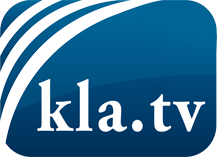 was die Medien nicht verschweigen sollten ...wenig Gehörtes vom Volk, für das Volk ...tägliche News ab 19:45 Uhr auf www.kla.tvDranbleiben lohnt sich!Kostenloses Abonnement mit wöchentlichen News per E-Mail erhalten Sie unter: www.kla.tv/aboSicherheitshinweis:Gegenstimmen werden leider immer weiter zensiert und unterdrückt. Solange wir nicht gemäß den Interessen und Ideologien der Systempresse berichten, müssen wir jederzeit damit rechnen, dass Vorwände gesucht werden, um Kla.TV zu sperren oder zu schaden.Vernetzen Sie sich darum heute noch internetunabhängig!
Klicken Sie hier: www.kla.tv/vernetzungLizenz:    Creative Commons-Lizenz mit Namensnennung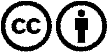 Verbreitung und Wiederaufbereitung ist mit Namensnennung erwünscht! Das Material darf jedoch nicht aus dem Kontext gerissen präsentiert werden. Mit öffentlichen Geldern (GEZ, Serafe, GIS, ...) finanzierte Institutionen ist die Verwendung ohne Rückfrage untersagt. Verstöße können strafrechtlich verfolgt werden.